BRIXHAM HERITAGE SAILING REGATTA25th – 26th  May 2019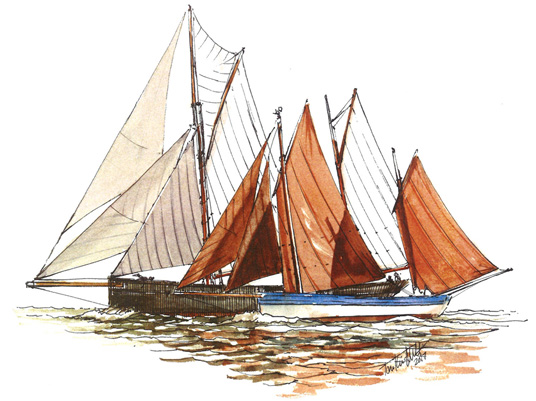 